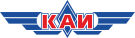 Казанский национальный исследовательский технический университет им. А.Н. Туполева – КАИ (КНИТУ-КАИ)Отдел развития брендаМОНИТОРИНГ СМИ ПО АНТИКОРРУПЦИИ01.10.21Regnum:
В Оренбурге с экс-преподавателей взыскивают 1,7 млн рублейhttps://regnum.ru/news/3373449.html17.09.21В Оренбурге с бывших преподавателей вуза, которые проходили по делу коррупции, взыскивают 1,7 млн рублей, сообщает областная прокуратура.Ранее суд признал двух педагогов виновными в получении взятки в значительном размере. Преподаватели брали деньги от студентов за совершение незаконных действий в виде допуска к защите выпускных квалификационных работ и их последующей положительной защите.Прокурор потребовал в судебном порядке взыскать с экс-педагогов вуза солидарно в доход государства денежные средства в объеме 1,7 млн рублей, полученных в качестве взятки. Суд удовлетворил иск.Российская газета:
В Уфе сотрудника вуза задержали при получении взятки 7,3 млн рублейhttps://rg.ru/2021/09/20/reg-pfo/v-ufe-sotrudnika-vuza-zaderzhali-pri-poluchenii-vziatki-73-mln-rublej.html20.09.2140-летний заместитель главного инженера инженерно-технического управления одного из университетов Уфы стал фигурантом уголовного дела по статье "Получение взятки в особо крупном размере".Как сообщили в пресс-службе МВД по Башкирии, директор строительной фирмы обратился в полицию с заявлением о вымогательстве взятки. Мужчина сообщил, что его предприятие заключило с одним из уфимских вузов несколько договоров по капитальному и текущему ремонту корпусов и зданий университета на общую сумму около 44 миллионов рублей. Но потом замглавного инженера вуза обратился к директору стройфирмы и потребовал у него взятку более 7,3 миллиона рублей за оказание содействия в подписании актов выполненных работ, а в случае отказа пригрозил расторжением договоров.Посредника взятки полицейские задержали непосредственно при передаче денег (около миллиона рублей) на парковке возле торгово-развлекательного комплекса в Уфе. Работника вуза "взяли" в рабочем кабинете.Как уточнили в региональном следкоме, сотруднику вуза предъявлено обвинение, но вину он не признал. Суд избрал ему меру пресечения в виде заключения под стражу.Коммерсантъ:
В Кузбассе преподаватель железнодорожного вуза подозревается в получении взяток от студентовhttps://www.kommersant.ru/doc/500799929.09.21В Кемеровской области преподаватель Тайгинского института железнодорожного транспорта стал фигурантом уголовного дела о взятках. Об этом сообщила официальный представитель Восточного межрегионального следственного управления на транспорте СКР Наталия Чернакова.В материалах дела указывается, что в середине декабря 2019 года преподаватель получил через посредника взятку в размере 29 тыс. руб. за выставление студентам второго курса положительных оценок по предмету «конструкция электроподвижного состава» без фактической проверки знаний.На основании материалов Кузбасского линейного управления МВД в отношении преподавателя завели дело по ст. 290 УК РФ (взятка), ему грозит тюремный срок от трех до восьми лет.